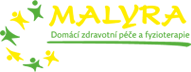 Ceník služeb platný od 1. 7. 2019Laser  15- 30 minut 250 Kč + dalších započatých 15 min 120 Kč						 Rehabilitace  		30 min 					 	 450Kč				45 min					 	 530Kč				60 min					      	 700KčTaping  samostatný výkon								80Kčmateriál 									1 cm = 1Kč(cena dle spotřebovaného materiálu)Doc. MUDr. Tichý Miroslav CSc. (smluvní partneři – ZP 111, 209, 205)Vstupní konzultace  	     						     1500KčKontrolní vyšetření 						              1000Kč(tyto ceny platí pro ostatní ZP např. 211, 207, …)Administrativní úkonyVyplnění pojistné události						300 KčVýpis z dokumentace							150 KčMasáže										280 Kč